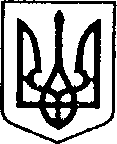 УКРАЇНАЧЕРНІГІВСЬКА ОБЛАСТЬН І Ж И Н С Ь К А    М І С Ь К А    Р А Д АВ И К О Н А В Ч И Й    К О М І Т Е ТР І Ш Е Н Н ЯВід 16 лютого 2023 року                  м. Ніжин	                                         № 51       Про надання дозволу Зінченко Марині Ігорівні  на перепоховання її чоловіка Зінченка Євгена Олексійовича Відповідно до ст.ст. 28, 40, 42, 59, 73 Закону України «Про місцеве самоврядування в Україні», статті 21 Закону України «Про поховання та похоронну справу», та Регламенту виконавчого комітету Ніжинської міської ради, затвердженого рішенням Ніжинської міської ради Чернігівської області від 24 грудня 2020 року №27-4/2020, виконавчий комітет вирішив:Надати дозвіл   Зінченко Марині Ігорівні  на перепоховання її чоловіка Зінченка Євгена Олексійовича з Фрунзівського кладовища м. Ніжина, на кладовище с. Хроли, Харьківського району, Харківської області.Перепоховання Зінченка Євгена Олексійовича здійснити за рахунок його дружини Зінченко Марини Ігорівни. Начальнику Управління житлово-комунального господарства та будівництва Кушніренку А.М. забезпечити оприлюднення даного рішення на офіційному сайті Ніжинської міської ради.Контроль за виконанням даного рішення покласти на першого заступника міського голови з питань діяльності виконавчих органів ради Вовченка Ф.І.Міський голова                                                                         Олександр КОДОЛАПОЯСНЮВАЛЬНА ЗАПИСКАдо проекту виконавчого комітету «Про надання дозволу Зінченко Марині Ігорівні  на перепоховання її чоловіка Зінченка Євгена Олексійовича»Проект рішення виконавчого комітету «Про надання дозволу Зінченко Марині Ігорівні  на перепоховання її чоловіка Зінченка Євгена Олексійовича» передбачає надання дозволу дружині померлого чоловіка здійснити перепоховання за власний рахунок. Підставою для підготовки проекту рішення є заява Зінченко Марини Ігорівни на перепоховання її чоловіка Зінченка Євгена Олексійовича з Фрунзівського кладовища м. Ніжина, на кладовище с. Хроли, Харьківського району, Харківської області.Проект рішення підготовлений з дотриманням норм ст.ст. 28, 40, 42, 59, 73 Закону України «Про місцеве самоврядування в Україні», статті 21 Закону України «Про поховання та похоронну справу», та Регламенту виконавчого комітету Ніжинської міської ради, затвердженого рішенням Ніжинської міської ради Чернігівської області від 24 грудня 2020 року №27-4/2020;Прийняття рішення надасть можливість родичам померлого здійснити перепоховання.Начальник УЖКГ та будівництва                                      	Анатолій КУШНІРЕНКО